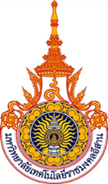 Application Form of ASEAN YOUTH CAMP 2014 of Technology Isan, Kalasin CampusThe 1.	Name ………………………….............................................. ID or Passport No.............................................2.	Gender .............................. Nationality............................................ Religion.........................................3.	Date of Birth................................................ Age.......................... Blood Type ……………………………….4.	Contact Address ……………………………………….........................................................................................	.....................................................................................................................................................................	Tel. ……........................................................................  ................................................................ 	Email: ……………………………………………………………………………………………………………………………………..	Emergency Contact Person ………………………………………………………..Tel ………………………………….....5.	Education	Name of Institute…………………..………………………………………………..…………………..................................	Country................................   Major of Study…................................. Year of Study ..............…............	Student ID ……………………………………………..6.    Language Ability 	English  Excellence  Good  Fair  Poor		Thai      Excellence  Good  Fair  Poor	Other    Excellence  Good  Fair  Poor	7.	Special Ability	………………………..  Excellence  Good  Fair  Poor		………………………..  Excellence  Good  Fair  Poor	8.	Food	   Vegetarian  Halal  Other …………………………….	 Applicant’s Signature.................................................................